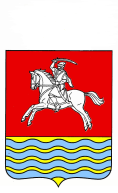 АДМИНИСТРАЦИЯ КУМЫЛЖЕНСКОГО МУНИЦИПАЛЬНОГО РАЙОНА ВОЛГОГРАДСКОЙ ОБЛАСТИПОСТАНОВЛЕНИЕОт 06.03.2018 г. №115О внесении изменений в постановлениеадминистрации Кумылженского муниципальногорайона Волгоградской области от 21.12.2017г №873«Об утвержденииадминистративного регламента предоставлениямуниципальной услуги«Выдача разрешения наввод объекта в эксплуатацию»На основании ст. 55 Градостроительного кодекса Российской Федерации, Федерального закона от 27.07.2010г №210-ФЗ «Об организации предоставления государственных и муниципальных услуг», постановления администрации Кумылженского муниципального района от 17.10.2012г №750 «Об утверждении Порядка разработки и утверждения административных регламентов предоставления муниципальных услуг, а также Порядка проведения экспертизы проектов административных регламентов предоставления муниципальных услуг в новой редакции»постановляю:1. Внести в постановление администрации Кумылженского муниципального района Волгоградской области 21.12.2017г №873«Об утверждении административного регламента предоставления муниципальной услуги «Выдача разрешения на ввод объекта в эксплуатацию» (далее - постановление) следующие изменения:1.1. Пункт 2.6.1. административного регламента, утвержденного постановлением,(далее административный регламент) дополнить подпунктом 14 следующего содержания:« 14) подготовленные в электронной форме текстовое и графическое описания местоположения границ охранной зоны, перечень координат характерных точек границ такой зоны в случае, если подано заявление о выдаче разрешения на ввод в эксплуатацию объекта капитального строительства, являющегося объектом электроэнергетики, системы газоснабжения, транспортной инфраструктуры, трубопроводного транспорта или связи, и если для эксплуатации этого объекта в соответствии с федеральными законами требуется установление охранной зоны. Предоставление предусмотренных настоящим пунктом документов не требуется в случае, если подано заявление о выдаче разрешения на ввод в эксплуатацию реконструированного объекта капитального строительства и в результате указанной реконструкции местоположение границ ранее установленной охранной зоны не изменилось.».1.2. В пункте 2.6.3. административного регламента вместо слов «11-13 п.2.6.1» читать слова «11-14 п.2.6.1».2.Контроль за исполнением постановления возложить на первого заместителя главы - начальника отдела ЖКХ и строительства администрации Кумылженского муниципального района С.В. Горбова.3.Настоящее постановление вступает в силу со дня его обнародования в МКУК «Кумылженская межпоселенческая центральная библиотека им. Ю.В. Сергеева» и подлежит размещению в сети Интернет на официальном сайте Кумылженского муниципального района.Глава  Кумылженского муниципального района                                                                В.В. ДенисовНачальник правового отдела                                                        И.И. Якубова